Publicado en Híjar, Huesca el 30/11/2023 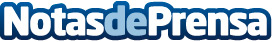 Historia de Bifeedoo, una década de compromiso con la nutrición animal sostenibleEn el idílico enclave de La Puebla de Híjar, hace más de un siglo, germinó la semilla de una pasión que hoy se conoce como BifeedooDatos de contacto:Juan Salvador MuñozBifeedoo978821602Nota de prensa publicada en: https://www.notasdeprensa.es/historia-de-bifeedoo-una-decada-de-compromiso Categorias: Nacional Veterinaria Ecología Mascotas Industria Alimentaria Industria http://www.notasdeprensa.es